Руководствуясь Федеральным законом от 06.10.2003№ 131-ФЗ "Об общих принципах организации местного самоуправления в Российской Федерации", Приказом Комитета по развитию малого, среднего бизнеса и потребительского рынка Ленинградской области от 12.03.2019 № 4 «О порядке разработки и утверждения схем размещения нестационарных торговых объектов на территории муниципальных образований Ленинградской области» (в ред. от 03.10.2019), местная администрация муниципального образования Русско-Высоцкое сельское поселениеПОСТАНОВЛЯЕТ:1. Утвердить Порядок разработки и утверждения схем размещения нестационарных торговых объектов  на территории муниципального образования Русско-Высоцкое  сельское поселение муниципального образования Ломоносовский муниципальный район Ленинградской области, согласно Приложению 1.2. Утвердить Порядок организации работы нестационарных торговых объектов, размещенных на земельных участках, расположенных на территории муниципального образования Русско-Высоцкое сельское поселение муниципального образования Ломоносовский муниципальный район Ленинградской области, согласно Приложению 2.3. Утвердить форму Уведомления о предоставлении (об отказе в предоставлении) права на размещение нестационарного торгового объекта  на земельном участке, расположенном на территории муниципального образования Русско-Высоцкое сельское поселение муниципального образования Ломоносовский муниципальный район Ленинградской области,  согласно Приложению 3.4. Утвердить форму Заявления на осуществление мелкорозничной торговли на нестационарных торговых объектах на земельных участках, расположенных на территории муниципального образования Русско-Высоцкое сельское поселение муниципального образования Ломоносовский муниципальный район Ленинградской области, согласно Приложению 4.5. Настоящее постановление вступает с силу со дня его официального опубликования (обнародования). Разместить постановление на официальном сайте МО Русско-Высоцкое сельское поселение www.russko-vys.ru, в помещении администрации и библиотеке МО Русско-Высоцкое сельское поселение в соответствии с Уставом МО Русско-Высоцкое сельское поселение.6.  Направить копию настоящего постановления в Комитет по развитию малого и среднего бизнеса и потребительского рынка Ленинградской области в течение семи рабочих дней со дня утверждения.7. Контроль исполнения постановления оставляю за собойГлава местной администрацииМО Русско-Высоцкое сельское поселение				                                                                    Л.И. Волкова
УТВЕРЖДЕНпостановлением местной администрации МО Русско-Высоцкое сельское поселение№ 186 от 24.10.2019(приложение 1)ПОРЯДОКРАЗРАБОТКИ И УТВЕРЖДЕНИЯ СХЕМ РАЗМЕЩЕНИЯ НЕСТАЦИОНАРНЫХТОРГОВЫХ ОБЪЕКТОВ НА ТЕРРИТОРИИ МУНИЦИПАЛЬНОГО ОБРАЗОВАНИЯ РУССКО-ВЫСОЦКОЕ СЕЛЬСКОЕ ПОСЕЛЕНИЕ МУНИЦИПАЛЬНОГО ОБРАЗОВАНИЯ ЛОМОНОСОВСКИЙ МУНИЦИПАЛЬНЫЙ РАЙОН ЛЕНИНГРАДСКОЙ ОБЛАСТИ1. Общие положения1.1. Порядок разработки и утверждения схем размещения нестационарных торговых объектов (далее - НТО) на территории муниципального образования Русско-Высоцкое  сельское поселение муниципального образования Ломоносовский муниципальный район Ленинградской области (далее - порядок) установлен во исполнение требований части 1 статьи 39.36 Земельного кодекса Российской Федерации от 25.10.2001 № 136-ФЗ, Градостроительного кодекса Российской Федерации от 29.12.2004 № 190-ФЗ, Федерального закона от 28.12.2009 № 381-ФЗ "Об основах государственного регулирования торговой деятельности в Российской Федерации", с учетом положений Федерального закона от 06.10.2003 № 131-ФЗ "Об общих принципах организации местного самоуправления в Российской Федерации", Приказа Комитета по развитию малого, среднего бизнеса и потребительского рынка Ленинградской области от 12.03.2019 № 4 «О порядке разработки и утверждения схем размещения нестационарных торговых объектов на территории муниципальных образований Ленинградской области».В настоящем Порядке применяются термины и определения, установленные ГОСТ Р 51303-2013 "Национальный стандарт Российской Федерации. Торговля. Термины и определения", утвержденным приказом Федерального агентства по техническому регулированию и метрологии от 28 августа 2013 № 582-ст.Настоящим порядком определяются требования к схемам размещения НТО на территории МО Русско-Высоцкое сельское поселение  (далее - Схема), их разработке, согласованию и утверждению, внесению изменений в такие схемы.Требования, предусмотренные настоящим порядком, не распространяются на отношения, связанные с предоставлением мест нестационарной торговли при проведении ярмарочных, праздничных и иных массовых мероприятий, имеющих краткосрочный характер.Порядок размещения и использования нестационарных торговых объектов в стационарном торговом объекте, в ином здании, строении, сооружении или на земельном участке, находящихся в частной собственности, устанавливается собственником стационарного торгового объекта, иного здания, строения, сооружения или земельного участка с учетом требований, определенных законодательством Российской Федерации.1.2. Схемы размещения нестационарных торговых объектов разрабатываются в целях обеспечения:1) единства требований к организации торговой деятельности при размещении нестационарных торговых объектов на территории МО Русско-Высоцкое сельское поселение;2) соблюдения прав и законных интересов юридических лиц, индивидуальных предпринимателей, осуществляющих торговую деятельность в нестационарных торговых объектах;3) соблюдения прав и законных интересов населения, включая обеспечение безопасности, при размещении нестационарных торговых объектов на территории МО Русско-Высоцкое сельское поселение;4) формирования торговой инфраструктуры с учетом типов и специализаций нестационарных торговых объектов;5) повышения доступности товаров для населения;6) устойчивого развития территорий и достижения нормативов минимальной обеспеченности населения площадью торговых объектов.1.3. Утверждение схем, внесение в них изменений не является основанием для пересмотра мест размещения нестационарных торговых объектов, строительство, реконструкция или эксплуатация которых были начаты до утверждения указанных схем.1.4. Схема разрабатывается и утверждается местной администрацией МО Русско-Высоцкое сельское поселение (далее – местная администрация) (приложение 1 к настоящему порядку).2. Требования к разработке схемы2.1. При разработке схемы учитываются:1) нормативы минимальной обеспеченности населения МО Русско-Высоцкое сельское поселение торговыми павильонами и киосками по продаже продовольственных товаров и сельскохозяйственной продукции, продукции общественного питания и печатной продукции, установленные нормативным актом Комитета по развитию малого, среднего бизнеса и потребительского рынка Ленинградской области;2) особенности развития торговой деятельности в МО Русско-Высоцкое сельское поселение;3) необходимость размещения не менее чем шестидесяти процентов нестационарных торговых объектов, используемых субъектами малого или среднего предпринимательства, осуществляющими торговую деятельность, от общего количества нестационарных торговых объектов;4) обеспечение беспрепятственного развития улично-дорожной сети;5) обеспечение беспрепятственного движения транспорта и пешеходов;6) специализация нестационарного торгового объекта;7) обеспечение соответствия деятельности нестационарных торговых объектов санитарным, экологическим требованиям, правилам продажи отдельных видов товаров, требованиям безопасности для жизни и здоровья людей, в том числе требованиям пожарной безопасности, установленным Постановлением Правительства Российской Федерации от 25 апреля 2012 года № 390 "О противопожарном режиме";8) необходимость обеспечения благоустройства и оборудования мест размещения нестационарных торговых объектов, в том числе:- благоустройство площадки для размещения нестационарного торгового объекта и прилегающей территории;- возможность подключения нестационарных торговых объектов к сетям инженерно-технического обеспечения (при необходимости);- удобный подъезд автотранспорта, не создающий помех для прохода пешеходов, заездные карманы;- беспрепятственный проезд пожарного и медицинского транспорта, транспортных средств Министерства Российской Федерации по делам гражданской обороны, чрезвычайным ситуациям и ликвидации последствий стихийных бедствий (МЧС) к существующим зданиям, строениям и сооружениям;9) ограничения и запреты розничной торговли табачной продукцией, установленные статьей 19 Федерального закона от 23 февраля 2013 года № 15-ФЗ "Об охране здоровья граждан от воздействия окружающего табачного дыма и последствий потребления табака";10) требования к розничной продаже алкогольной продукции, установленные статьей 16 Федерального закона от 22 ноября 1995 года № 171-ФЗ "О государственном регулировании производства и оборота этилового спирта, алкогольной и спиртосодержащей продукции и об ограничении потребления (распития) алкогольной продукции".2.2. Размещение нестационарных торговых объектов должно обеспечивать свободное движение пешеходов и доступ потребителей к торговым объектам, в том числе обеспечение безбарьерной среды жизнедеятельности для инвалидов и иных маломобильных групп населения, беспрепятственный подъезд спецтранспорта при чрезвычайных ситуациях.2.3. Внешний вид нестационарных торговых объектов должен соответствовать внешнему архитектурному облику сложившейся застройки муниципального образования и правилам благоустройства.2.4. Планировка и конструктивное исполнение нестационарных торговых объектов должны обеспечивать требуемые условия приема, хранения и отпуска товаров в соответствии с ГОСТ Р 54608-2011 "Национальный стандарт Российской Федерации. Услуги торговли. Общие требования к объектам мелкорозничной торговли", утвержденным приказомФедерального агентства по техническому регулированию и метрологии от 8 декабря 2011 г. № 742-ст.2.5. Территория, прилегающая к нестационарному торговому объекту, должна соответствовать правилам, нормативам, в том числе правилам благоустройства и(или) нормативам градостроительного проектирования.2.6. Не допускается размещение нестационарных торговых объектов:- в местах, не включенных в схему;- в арках зданий, на газонах (без устройства специального настила), площадках (детских, для отдыха, спортивных, транспортных стоянках);- в охранной зоне водопроводных, канализационных, электрических, кабельных сетей связи, трубопроводов, магистральных коллекторов и линий высоковольтных передач - при отсутствии согласования размещения нестационарных торговых объектов с собственниками соответствующих сетей;- ближе 5 метров от посадочных площадок пассажирского транспорта (за исключением сблокированных с остановочным павильоном), в пределах треугольников видимости, на пешеходной части тротуаров и дорожек и в иных случаях, предусмотренных СП 42.13330.2011 "Градостроительство. Планировка и застройка городских и сельских поселений. Актуализированная редакция СНиП 2.07.01-89*";- 25 метров - от вентиляционных шахт, 15 метров - от окон жилых помещений, перед витринами торговых организаций;- на территории выделенных технических (охранных) зон;- под железнодорожными путепроводами и автомобильными эстакадами, мостами;- в надземных и подземных переходах, а также в 50-метровой охранной зоне от входов (выходов) в подземные переходы, метро, за исключением объектов, используемых для реализации периодической печатной продукции;- на расстоянии менее 25 метров от мест сбора мусора и пищевых отходов, дворовых уборных, выгребных ям (за исключением нестационарных торговых объектов, в которых осуществляется торговля исключительно непродовольственными товарами);- в случае если размещение нестационарных торговых объектов препятствует свободному подъезду пожарной, аварийно-спасательной техники или доступу к объектам инженерной инфраструктуры (объекты энергоснабжения и освещения, колодцы, краны, гидранты и т.д.);- с нарушением санитарных, градостроительных, противопожарных норм и правил благоустройства территорий муниципального образования.3. Порядок разработки Схемы размещения НТО3.1. Последовательность процедур при разработке и утверждении Схемы на территории МО Русско-Высоцкое сельское поселение описана в блок-схеме (приложение 2 к настоящему порядку).3.2. Схема разрабатывается местной администрацией с учетом требований, установленных разделом 2 настоящего Порядка.3.3. При формировании Схемы учитывается тип, специализация НТО.3.4. Специализация НТО - торговая деятельность, при которой восемьдесят и более процентов всех предлагаемых к продаже товаров от их общего количества составляют товары одной группы, за исключением деятельности по реализации печатной продукции. Специализация НТО по реализации печатной продукции определяется, если пятьдесят и более процентов всех предлагаемых к продаже товаров от их общего количества составляет печатная продукция.При определении специализации НТО учитываются следующие группы товаров:- мясо, мясная гастрономия;- молоко, молочная продукция;- рыба, рыбная продукция, морепродукты;- овощи, фрукты и ягоды;- хлеб, хлебобулочная продукция;- продовольственные товары (универсальная специализация, смешанный ассортимент продуктов питания);- непродовольственные товары (универсальная специализация, смешанный ассортимент);- продукция общественного питания;- печатная продукция;- товары народных художественных промыслов.3.5. Схема - документ, включающий:графические изображения территорий населенных пунктов, входящих в состав МО Русско-Высоцкое сельское поселение, в масштабе 1:500-1:2000, на которое нанесены:- контуры существующих НТО и их идентификационные номера;- проектные (новые) места размещения НТО (могут располагаться только в границах красных линий с учетом линий градостроительного регулирования) и их идентификационные номера;текстовую часть (в форме таблицы), содержащую описание существующих НТО и проектных (новых) мест размещения НТО, структурированную по идентификационным номерам, с обязательным указанием места размещения НТО, вида, площади и специализации НТО, периода размещения НТО и выполненную по форме согласно приложению 1 к настоящему порядку.3.6. Период размещения НТО рекомендуется устанавливать с учетом следующих особенностей:- для мест размещения передвижных сооружений (выносного холодильного оборудования) для реализации овощей, фруктов, цветов, прохладительных напитков, кваса - с 1 апреля по 1 ноября;- для торговых объектов, осуществляющих реализацию путинной (сезонной) рыбы - с 15 апреля по 31 мая;- для временных сооружений, предназначенных для размещения сезонных объектов общественного питания, в том числе с выносными столиками, для размещения летних кафе (веранд) - с 1 мая по 30 сентября;- для мест размещения бахчевых развалов - с 1 августа по 1 ноября;- для мест размещения елочных базаров - с 20 декабря по 7 января;- или иные периоды размещения НТО по продаже отдельных видов сезонных товаров.Общий период размещения НТО, за исключением предусмотренных в абзацах втором - шестом настоящего пункта, с учетом необходимости обеспечения устойчивого развития территорий и достижения нормативов минимальной обеспеченности населения площадью торговых объектов составляет 5 лет.НТО, указанные в абзацах 2 - 6 настоящего пункта, и иные НТО по продаже сезонных товаров подлежат демонтажу правообладателем НТО за свой счет в течение 3 дней со дня окончания периода размещения НТО, в других случаях в течении 14 дней.3.7. Разработка Схемы включает в себя выявление и фиксирование существующих НТО, мест их размещения, документов, подтверждающих право на размещение НТО, и проектирование новых мест размещения.Все выявленные НТО, имеющие документы, подтверждающие право на их размещение, включаются в проект Схемы с присвоением им последовательных идентификационных номеров на срок до окончания периода размещения, предусмотренного нормативным актом местной администрации, на основании которого хозяйствующему субъекту было предоставлено право на размещение НТО.В случае выявления НТО, не имеющего документа, подтверждающего право на его размещение, местная администрация направляет собственнику или правообладателю НТО требование об освобождении земельного участка.Документом, подтверждающим право на размещение НТО, является правовой акт местной администрации, на основании которого НТО было включено в Схему.3.8. Проектирование новых мест размещения НТО осуществляется в соответствии с требованиями законодательства и с учетом настоящего порядка.Проектные (новые) места размещения НТО могут располагаться только в границах красных линий, т.е. в границах территорий общего пользования, за исключением зон с особыми условиями использования территорий. За пределами границ территорий общего пользования располагать места размещения НТО запрещается.На период отсутствия утвержденного проекта планировки территории, устанавливающего красные линии, допускается проектирование новых мест размещения НТО на фактических территориях общего пользования, то есть территориях, которыми беспрепятственно пользуется неограниченный круг лиц (в том числе площади, улицы, проезды, набережные, береговые полосы водных объектов общего пользования, скверы, бульвары).4. Порядок утверждения Схемы размещения НТО4.1. Разработанный проект Схемы после согласования комиссией МО Русско-Высоцкое сельское поселение МО Ломоносовский муниципальный район Ленинградской области по вопросам размещения нестационарных торговых объектов (далее – комиссия) рекомендуется утвердить нормативным правовым актом местной администрации.4.2. Комиссия образуется правовым актом местной администрации для разработки проекта Схемы на территории МО Русско-Высоцкое сельское поселение, внесения изменений в утвержденную Схему, рассмотрения заявлений о предоставлении права на размещение НТО, выполнения иных функций4.3. Утвержденная схема носит бессрочный характер.4.4. Утвержденная Схема подлежит опубликованию в порядке, установленном для опубликования официальной информации органов местного самоуправления, а также размещается на официальном сайте муниципального образования в информационно-телекоммуникационной сети "Интернет" для ознакомления заинтересованными лицами.4.5. Копия правового акта местной администрации об утверждении Схемы, а также сама Схема, прилагаемые к ней документы направляются в Комитет по развитию малого, среднего бизнеса и потребительского рынка Ленинградской области (далее - Комитет) в течение семи рабочих дней со дня утверждения для размещения на официальном сайте Комитета в сети Интернет. Текстовая часть Схемы направляется на адрес электронной почты Комитета в формате Excel для размещения в государственных информационных системах.5. Порядок внесения изменений в утвержденные Схемы5.1. Изменения в Схему вносятся в следующих случаях:5.1.1. Истечение периода размещения существующего НТО, включенного в Схему;5.1.2. Отказ правообладателя НТО от дальнейшего использования права размещения НТО;5.1.3. Признание правового акта местной администрации недействующим по основаниям его противоречия нормативному правовому акту, имеющему высшую юридическую силу, а также вступление в законную силу решения суда о признании незаконным правового акта местной администрации и предполагающего внесение изменений в схему или иного судебного акта, в соответствии с которым требуется внесение изменений в Схему;5.1.4. Результаты рассмотрения актов прокурорского реагирования, предписаний следственных органов, органов Министерства внутренних дел Российской Федерации, предполагающих внесение изменений;5.1.5. Решениеместной администрации о внесении изменений в Схему;5.1.6. Необходимость до истечения периода размещения НТО исключения места размещения НТО из Схемы в связи с реализацией мероприятий согласно утвержденным правилам землепользования и застройки МО Русско-Высоцкое сельское поселение, проекту планировки территорий либо внесением в них изменений, предполагающих застройку указанного места размещения НТО. В этом случае из Схемы исключается ранее предусмотренное место размещения НТО и включается "компенсационное". Информация о принятии решения об исключении места размещения НТО из Схемы должна быть заблаговременно (не менее чем за 3 месяца до момента исключения места размещения НТО из Схемы) сообщена хозяйствующему субъекту. При разработке изменений, вносимых в Схему в связи с исключением места размещения НТО, хозяйствующему субъекту предлагается до трех различных вариантов мест размещения НТО взамен имеющегося. Хозяйствующий субъект вправе в инициативном порядке самостоятельно подобрать компенсационное место в соответствии с требованиями к размещению НТО и обратиться в местную администрацию с заявлением о включении данного места размещения НТО в Схему.Компенсационное место - альтернативный вариант места размещения НТО, равноценный по месту расположения, трафику, за размещение и прочим характеристикам;5.1.7. Приведение утвержденных Схем в соответствие с настоящим порядком;5.1.8. Принятие комиссией решения по результатам рассмотрения заявлений от:- правообладателя НТО, включенного в Схему, о продлении срока размещения НТО;- заинтересованного лица о предоставлении права на размещение НТО в месте размещения, предусмотренном Схемой;- заинтересованного лица о включении в Схему места размещения НТО, ранее не предусмотренного Схемой (далее - заявители), в том числе компенсационного характера.5.2. Местная администрация с учетом мнения комиссии принимает решение о внесении изменений в Схему в форме правового акта.5.3. Порядок внесения изменений в схему, порядок включения в схему НТО регулируется административным регламентом предоставления муниципальной услуги по предоставлению права на размещение НТО.5.4. Не допускается невключение в Схему мест размещения НТО, предлагаемых хозяйствующими субъектами, а также исключение из Схемы существующих объектов по соображениям нецелесообразности их функционирования.5.5. Правовой акт о внесении изменений в Схему подлежит опубликованию в порядке, установленном для опубликования официальной информации органов местного самоуправления, а также размещается на официальном сайте муниципального образования в информационно-телекоммуникационной сети "Интернет" для ознакомления заинтересованными лицами и вступает в силу после его официального опубликования. Копия указанного правового акта (выписка из правового акта в части касающейся) с приложениями направляется (вручается) заявителю в срок не позднее пяти дней с даты вступления в силу.5.6. Копия правового акта о внесении изменений в Схему, а также сама Схема и прилагаемые к ней документы в новой редакции направляются в Комитет в течение семи рабочих дней со дня утверждения для размещения на официальном сайте Комитета в сети Интернет. Текстовая часть Схемы направляется на адрес электронной почты Комитета в формате Excel для размещения в государственных информационных системах.Приложение 1к Порядку разработки и утверждениясхем размещения нестационарных торговыхобъектов на территории МО Русско-Высоцкое сельское поселениеСхемаразмещения нестационарных торговых объектов на территориимуниципального образования Русско-Высоцкое сельское поселение муниципального образования Ломоносовский муниципальный район Ленинградской области--------------------------------<*> Графа 3 заполняется в соответствии с ГОСТ Р 51303-2013.<**> Заполняется в соответствии с пунктом 3.4 Порядка.<***> Если место размещения НТО свободно, в графе ставится прочерк.Приложение 2к Порядку разработки и утверждениясхем размещения нестационарных торговыхобъектов на территории МО Русско-Высоцкое сельское поселениеБЛОК-СХЕМАПРОЦЕДУРЫ РАЗРАБОТКИ И УТВЕРЖДЕНИЯ СХЕМЫ НА ТЕРРИТОРИИМУНИЦИПАЛЬНОГО ОБРАЗОВАНИЯ ЛЕНИНГРАДСКОЙ ОБЛАСТИУТВЕРЖДЕНпостановлением местной администрации МО Русско-Высоцкое сельское поселение№ 186 от 24.10.2019(приложение 2)Порядок организации работы нестационарных торговых объектов, размещенных на земельных участках, расположенных на территории муниципального образования Русско-Высоцкое сельское поселение муниципального образования Ломоносовский муниципальный район Ленинградской области1. Общие положения1.1. Настоящий Порядок организации работы нестационарных торговых объектов, размещенных на земельных участках, находящихся на территории МОРусско-Высоцкое сельское поселение МО Ломоносовский муниципальный район Ленинградской области, разработан с целью  создания условий для улучшения организации и качества торгового обслуживания, улучшения эстетического облика муниципального образования предприятиями всех форм собственности и индивидуальными предпринимателями и в соответствии с законодательством Российской Федерации (далее - Порядок).1.2. Настоящий Порядок определяет требования к организации работы нестационарных торговых объектов и объектов по оказанию услуг в местах согласно Схемам размещения.1.3. Нестационарный торговый объект(далее-НТО)- торговый объект, представляющий собой временное сооружение или временную конструкцию, не связанные прочно с земельным участком вне зависимости от наличия или отсутствия подключения (технологического присоединения) к сетям инженерно-технического обеспечения, в том числе передвижное сооружение. 1.4. К НТОвторговой деятельности применяются термины и определения, установленныеГОСТ Р 51303-2013 «Национальный стандарт Российской Федерации. Торговля. Термины и определения ", утвержденный Приказом Росстандарта от 28.08.2013 № 582-ст.1.5. После получения уведомления о предоставлении права на размещение НТОнеобходимо реализовать данное право в течение 60 календарных дней согласно выбранной специализации НТО.1.6. НТО устанавливаются на определенный срок, по истечению которого владельцы обязаны их демонтировать и освободить занимаемую территорию.1.7. При неисполнении настоящего Порядка разрешение на размещение НТО и объекта по оказанию услуг подлежит аннулированию.2. Требования к организации работы нестационарных торговых объектов2.1. На НТО распространяются требования по обеспечению соответствия деятельности НТО санитарным, экологическим требованиям, правилам продажи отдельных видов товаров, требованиям безопасности для жизни и здоровья людей, пожарной безопасности,соблюдению прав потребителей и иных правовых и нормативных актов, регламентирующих предпринимательскую и торговую деятельность, а также соблюдению требований и запретов,предъявляемых к выбранному виду деятельности.2.2. Размещение НТО должно обеспечивать свободное движение пешеходов и доступ потребителей к торговым объектам, в том числе обеспечение безбарьерной среды жизнедеятельности для инвалидов и иных маломобильных групп населения, беспрепятственный подъезд спецтранспорта при чрезвычайных ситуациях, соблюдение чистоты и прилегающей территории.2.3. Планировка и конструктивное исполнение НТО должны обеспечивать требуемые условия приема, хранения и отпуска товаров в соответствии с ГОСТ Р 54608-2011"Национальный стандарт Российской Федерации. Услуги торговли. Общие требования к объектам мелкорозничной торговли".2.4. Юридические лица, индивидуальные предприниматели соблюдают запреты, ограничения и требования, установленные нормативными и правовыми актами,при их нарушении, несут ответственность в соответствии с законодательством Российской Федерации.УТВЕРЖДЕНОпостановлением местной администрации МО Русско-Высоцкое сельское поселение№ 186 от 24.10.2019(приложение 3)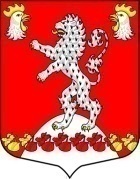 МЕСТНАЯ  АДМИНИСТРАЦИЯМО  РУССКО-ВЫСОЦКОЕ СЕЛЬСКОЕ ПОСЕЛЕНИЕМО  ЛОМОНОСОВСКИЙ  МУНИЦИПАЛЬНЫЙ РАЙОНЛЕНИНГРАДСКОЙ ОБЛАСТИУВЕДОМЛЕНИЕ о предоставлении (об отказе в предоставлении) права на размещение нестационарного торгового объекта  на земельном участке, расположенном на территории муниципального образования Русско-Высоцкое сельское поселение муниципального образования Ломоносовский муниципальный район Ленинградской областиНаименование юридического лица (индивидуального предпринимателя)__________________________________________________________________________________ИНН _____________________________ОГРН___________________________________________Адрес юридического лица (индивидуального предпринимателя): ____________________________________________________________________________________________________________________________________________________________________На основании _____________________________________________________________________(наименование, дата и номер правового акта)Вам предоставлено (отказано в предоставлении) право на размещение нестационарного торгового объекта на территории муниципального образования Русско-Высоцкое сельское поселение муниципального образования Ломоносовский муниципальный район Ленинградской области ____________________________________________________________________________________________________________________________________________________________________(адрес НТО, площадь, специализация, срок)____________________________________________________________________________________________________________________________________________________________________(в случае отказа указать причину отказа, в случае невозможности предоставления запрашиваемого места, сведения о наличии свободных мест размещения)Местная администрация МО Русско-Высоцкое сельское поселение                                       МО Ломоносовский муниципальный районЛенинградской области                                       ПОСТАНОВЛЕНИЕот 24.10.2019 года                 с. Русско-Высоцкое                                                 № 186Об утверждении порядка разработки и утверждения схем размещения нестационарных торговых объектов на территории муниципального образования Русско-Высоцкое сельское поселениеИнформация о НТОИнформация о НТОИнформация о НТОИнформация о НТОИнформация о НТОИнформация о хозяйствующем субъекте, осуществляющем торговую деятельность в НТОИнформация о хозяйствующем субъекте, осуществляющем торговую деятельность в НТОИнформация о хозяйствующем субъекте, осуществляющем торговую деятельность в НТОРеквизиты документов на размещение НТОЯвляется ли хозяйствующий субъект, осуществляющий торговую деятельность в НТО, субъектом малого и(или) среднего предпринимательства (да/нет)Период размещения НТОПериод размещения НТОИдентификационный номер НТОМесто размещения НТО (адресный ориентир)Вид НТОПлощадь НТОСпециализация НТОНаименованиеИННТелефон (по желанию)Реквизиты документов на размещение НТОЯвляется ли хозяйствующий субъект, осуществляющий торговую деятельность в НТО, субъектом малого и(или) среднего предпринимательства (да/нет)С (дата)По (дата)123456789101112<*><**><***>Формирование комиссии муниципального образования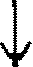 Выявление и фиксирование существующих НТО, мест их размещения, анализ документов, подтверждающих право на размещение НТО, и проектирование новых мест размещенияРазработка проекта схемы, внесение изменений в схему на территории муниципального образования с учетом обеспеченности населения торговыми площадямиРассмотрение проекта Схемы комиссией. Утверждение схемы, изменений в схему на территории муниципального образования после согласования комиссиейОпубликование схемы на официальном сайте муниципального образования и Комитета"____" ___________ 20 ____ г.(должность)(подпись)(расшифровка подписи)				УТВЕРЖДЕНОпостановлением местной администрации МО Русско-Высоцкое сельское поселение№ 186 от 24.10.2019(приложение 4)